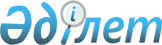 О внесении изменения в постановление Правительства Республики Казахстан от 25 мая 2013 года № 516 "О мерах по реализации Указа Президента Республики Казахстан от 22 мая 2013 года № 571 "О некоторых мерах по оптимизации системы управления институтами развития, финансовыми организациями и развития национальной экономики"Постановление Правительства Республики Казахстан от 22 июля 2016 года № 423      Правительство Республики Казахстан ПОСТАНОВЛЯЕТ:



      1. Внести в постановление Правительства Республики Казахстан от 25 мая 2013 года № 516 «О мерах по реализации Указа Президента Республики Казахстан от 22 мая 2013 года № 571 «О некоторых мерах по оптимизации системы управления институтами развития, финансовыми организациями и развития национальной экономики» (САПП Республики Казахстан, 2013 г., № 35, ст. 514) следующее изменение:



      в приложении 5 к указанному постановлению:



      строку:

      изложить в следующей редакции:

      2. Настоящее постановление вводится в действие со дня его подписания.      Премьер-Министр 

      Республики Казахстан                    К. Масимов
					© 2012. РГП на ПХВ «Институт законодательства и правовой информации Республики Казахстан» Министерства юстиции Республики Казахстан
				«Исекешев

Асет Орентаевич–Министр по инвестициям и развитию Республики Казахстан»«Касымбек

Женис Махмудулы–Министр по инвестициям и развитию Республики Казахстан».